Внеурочная деятельность в современной школеВнеурочной деятельностью школьников является совокупность различных видов деятельности, в которой решаются задачи социализации учащихся и развитие их интересов. Данный вид деятельности призван реализовать требования ФГОС начального и среднего образования. Внеурочная деятельность по ФГОС в школе представляет сбой проведение и организацию вне учебных занятий определенных видов деятельности учеников, способствующих наиболее разностороннему развитию их индивидуальных способностей.Внеурочная работа как неотъемлемая часть образовательного процесса К особенностям внеурочной деятельности в школе относится возможность образовательного учреждения самостоятельно ее планировать. Ученикам предоставляется обширный выбор занятий, направленных на их умственное и духовное развитие. Внеурочная деятельность в школе представляет собой инновацию Государственного образовательного стандарта и является неотъемлемым элементом школьного образования в целом, ставящим задачу перед педагогическим коллективом, организовать развивающую среду для обучающихся. Заинтересованность школы во внеурочной деятельности в рамках ФГОС проявляется, прежде всего, не во включении вышеназванной деятельности в учебные программы, а в новых взглядах на образовательные результаты, т.е. урочная и внеурочная деятельность должны иметь определённую связь, но не подменять друг друга. Значимость внеучебной деятельности для образовательного процесса поистине высока, так как она способствует достижению личностных результатов, интересов и потребностей ребенка при том, что он сам выбирает ее.Участвуя в различных видах внеурочной работы, ребенок проявляет интерес к разнообразной деятельности, совершенствует свои знания и навыки, проявляет свои индивидуальные особенности и учится при этом жить в коллективе, а именно, проявлять заботу о товарищах, сотрудничать с другими школьниками. Внеучебная деятельность в школе, будь она спортивная, творческая, познавательная, игровая или трудовая, способствует коллективному взаимодействию школьников, что в свою очередь производит определенный воспитательных эффект.Цели, задачи и принципы организации внеурочной деятельности в школе Анализ внеурочной деятельности в начальной и основной школе позволяет прийти к выводу, что главной ее целью является помощь в обеспечении достижения результатов, которые запланированы образовательной программой.Внеурочная деятельность школьников направлена на создание условий, которые обеспечат интеллектуальное и творческое развитие, сформируют правосознание и добровольческую инициативу учащихся, их способность на социально значимую деятельность. ЦелиОсновными целями внеурочной деятельности в школе являются: создание условий для проявления самостоятельности и инициативы школьников;воспитание стремления к продуктивному времяпрепровождению;формирование культуры общения;передача опыта, знаний, умений и навыков. ЗадачиОрганизация внеурочной деятельности в школе способствует решению ряда важных задач, основными из которых являются: создание комфортных условий для реализации образовательных целей;равномерное распределение учебной нагрузки школьников;ознакомление учащихся с разносторонней деятельностью;выявление склонностей и способностей учеников к различным видам деятельности;формирование системы знаний, умений и навыков;развитие творческих способностей учеников;создание благоприятных условий, способствующих проявлению уже приобретенных умений и навыков;создание кружков и секций согласно потребностям и интересам учащихся;воспитание целеустремленности, трудолюбия силы воли и терпения для достижения поставленных целей;помощь ребенку на пути к социализации в обществе.Принципы организацииДля успешного достижения поставленных целей в построении внеурочной деятельности в школе необходимо соблюдение следующих принципов: Принцип креативности. Педагог должен способствовать развитию творческих способностей школьников, поддерживать желание заниматься коллективным и индивидуальным творчеством.Принцип социальной значимости и успешности. Направленность усилий преподавателя на формирование у детей потребностей в достижении успеха. Важно, чтобы достижения ребенка были не только индивидуально значимыми, но и имели ценность для окружающих.Принцип гуманистической направленности. Максимальное соблюдение и соответствие интересам и потребностям детей. Формирование условий для проявления индивидуальности ребенка, самореализации и самоутверждения.Принцип вариативности. Наличие широкого спектра форм и видов внеклассной деятельности, возможность свободного выбора и добровольного участия в ней.Принцип системности. Функционирование системы внеурочной деятельности школьников, устанавливающей взаимосвязи между всеми ее участниками, то есть учителями, школьниками и родителями.5 направлений внеурочной деятельностиВнеурочная деятельность в условиях ФГОС должна опираться на заданные направления развития личности учащихся. Таких направлений пять.Направления внеурочной деятельности: Спортивно-оздоровительноеДуховно – нравственноеОбщеинтеллектуальноеОбщекультурноеСоциальное9 видов внеурочной деятельностиЧасы, которые отводятся на внеурочную деятельность, используются исключительно по личному желанию школьников и направлены на реализацию различных форм организации, в отличие от уроков. Занятия могут проводиться в виде самых разнообразных круглых столов, КВН, викторин, секций, классных часов, соревнований и олимпиад.Внеурочная деятельность по предмету позволяет школьникам изучать материал глубже, посещение таких занятий способствует развитию индивидуальных способностей ребёнка. Для развития подростков немаловажную роль играет усовершенствование таких способностей как музыкальные и организаторские, и именно их руководитель раскрывает на внеурочных занятиях.Виды внеурочной деятельности в школе тесно связаны с направлениями внеурочной деятельности, а именно художественно-эстетическим, спортивно-оздоровительным, духовно-нравственным, общеинтеллектуальным, общекультурным и социальным.Виды внеурочной деятельности в рамках ФГОС:Игровая деятельностьПознавательная деятельностьПроблемно – ценностное общениеДосугово – развлекательная деятельностьХудожественное творчествоСоциальное творчествоТрудовая деятельностьСпортивно-оздоровительная деятельностьТуристско-краеведческая деятельностьВнеурочная деятельность учителя, внимание педагога должны быть направлены на каждого ученика, чтобы каждый ощутил свою важность и востребованность. При организации внеурочной деятельности школьников могут быть использованы и индивидуальные занятия с учащимися, которые требуют психологической поддержки, сюда же относятся и занятия по постановке письменной и устной речи, консультации для детей разных категорий и так далее.Формы внеурочной деятельности по ФГОСФормы организации внеурочной деятельности могут быть самыми разными. Можно организовать её в режиме продленного дня, с предусмотренными по программе прогулками, питанием и выполнением домашних заданий. Часто включаются в программу экскурсии, спортивные игры, общественно полезный труд на участке учреждения, игры, концерты, викторины, посещение зрелищных мероприятий. Количество детей в группе не должно превышать 25 человек. Длительность занятий в 1 классе должна составлять 35 минут, если занятия коллективные, то 70 минут плюс десятиминутный отдых.Часы, отводимые для внеурочной деятельности должны использоваться для ведения учебных курсов, которые будут направлены на различные интересы школьников, в том числе на тему этнокультуры и региона. Не рекомендовано посещение школьником более трех детских объединений. Проблема целесообразности использования свободного времени детей в целях развития была всегда насущна. Ведь именно во время их деятельности происходит воспитание. Преимуществом внеучебной деятельности является как раз предоставление возможности обширного списка занятий для их развития.Спортивно – оздоровительное направление реализуется через такие формы внеурочной деятельности как физкультурные факультативы, соревнования, оздоровительные и подвижные игры, спортивные секции.Духовно – нравственное направление реализуется через кружки художественного и прикладного искусства (вышивка) и флористики. Сюда же относятся кружки батика, витража, технического творчества, посещение музеев, кино, различных фестивалей на тему искусства, театра. Игры на тему истории, отобранные специалистом компьютерные развивающие игры, прослушивание классической музыки.Обще – интеллектуальное направление реализуют через школьный музей, беседы, факультативы, посвященные конкретной теме. Например, «Детская риторика», «Путешествие в прошлое».В рамках занятий социальной направленности осуществляется общественно полезная деятельность в форме коллективного творческого дела, ролевых продуктивных игр, встреч с представителями разных профессий.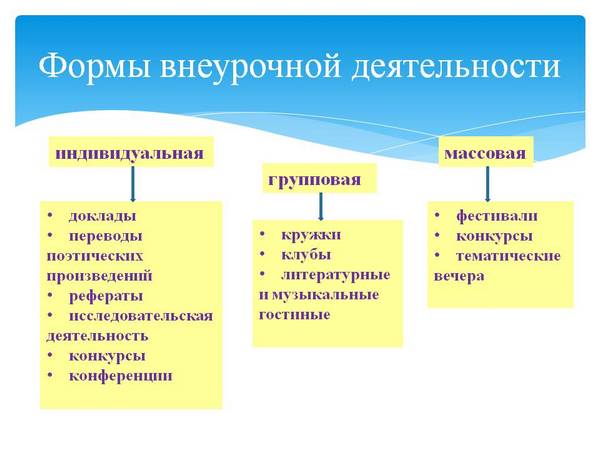 Количество часов, которые отводятся на внеурочные занятия, учреждение определяет самостоятельно, исходя из желаемых результатов и на основании мнения школьников, родителей и кадровых условий.Результаты и методы диагностики внеучебной деятельности по ФГОСРезультатом проведения внеурочной деятельности в школе предполагается увеличение численности детей, охваченных организованным досугом, формирование социальной культуры школьников, чувства патриотизма и гражданственности, предрасположенность к здоровому образу жизни, воспитание толерантности, уважительного отношения к окружающему миру.Необходимо понимать, что воспитательным результатом внеурочной деятельности школьников должно быть развитие их духовно-нравственных качеств, благодаря участию во внеурочных мероприятиях. А воспитательным эффектом деятельности признается влияние приобретенных нравственных качеств на развитие ребенка (последствие результата деятельности).Проблема распределения свободного времени всегда являлась насущной для нашего общества, так как наиболее продуктивное воспитание личности происходит в свободное от обучения время. Поэтому внеурочная деятельность по ФГОС в школе направлена на развитие у школьников внутренней дисциплины, самосознания и способности делать правильный нравственный выбор.Оценивание этих и других личностных результатов учебно-воспитательной деятельности школьников осуществляется в ходе неперсонифицированных мониторинговых исследований, по их результатам осуществляются управленческие решения, которые учитываются при принятии управленческих решений во время проектирования программ развития образовательного учреждения и программ поддержки образовательного процесса.Внеурочная деятельность — это совокупность разных видов внеучебной, внеурочной активности, при реализации которых учащиеся наиболее успешно осваивают основную образовательную программу, достигают личностных и метапредметных результатов.